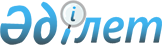 "2012-2014 жылдарға арналған аудандық бюджет туралы" Жаңақорған аудандық мәслихатының 2011 жылғы 20 желтоқсандағы N 385 шешіміне өзгерістер енгізу туралы
					
			Күшін жойған
			
			
		
					Қызылорда облысы Жаңақорған аудандық мәслихатының 2012 жылғы 06 қаңтардағы N 395 шешімі. Қызылорда облысының Әділет департаментінде 2012 жылы 17 қаңтарда N 10-7-149 тіркелді. Күші жойылды - Қызылорда облысы Жаңақорған аудандық мәслихатының 2012 жылғы 17 мамырдағы N 46 шешімімен      Ескерту. Күші жойылды - Қызылорда облысы Жаңақорған аудандық мәслихатының 2012.05.17 N 46 шешімімен.

      2008 жылғы 4 желтоқсанындағы Қазақстан Республикасының Бюджет кодексінің 109 бабына, "Қазақстан Республикасындағы жергілікті мемлекеттік басқару және өзін-өзі басқару туралы" 2001 жылғы 23 қаңтардағы Қазақстан Республикасы Заңының 6 бабының 1 тармағының 1) тармақшасына сәйкес ШЕШЕМІЗ:



      1. "2012-2014 жылдарға арналған аудандық бюджет туралы" Жаңақорған аудандық Мәслихатының 2011 жылғы 20 желтоқсандағы N 385 шешіміне (нормативтік құқықтық кесімдерді мемлекеттік тіркеу тізілімінде 2011 жылғы 23 желтоқсанда N 10-7-147 болып тіркелген, 2012 жылдың 4 қаңтарда N 2 "Жаңақорған тынысы" газетінде жарияланған) мынадай өзгерістер енгізілсін:



      аталған шешімнің 1, 4-қосымшалары осы шешімнің 1, 2- қосымшасына сәйкес редакцияда жазылсын;



      1 тармақтың:

      1) тармақшасында:

      "6 005 811" деген сандар "6 380 632" деген сандармен ауыстырылсын;

      "5 039 940" деген сандар "5 414 761" деген сандармен ауыстырылсын;

      2) тармақшасында:

      "6 005 811" деген сандар "6 380 632" деген сандармен ауыстырылсын;

      3) тармақшасында:

      "7 673" деген сандар "109 607" деген сандармен ауыстырылсын;

      "0" деген сандар "101 934" деген сандармен ауыстырылсын.



      2. Осы шешім 2012 жылдың 1 қаңтарынан бастап қолданысқа енгізіледі.      Аудандық мәслихаттың кезектен

      тыс ХХХХVІІ сессиясының төрағасы              С. ЫСҚАҚОВ      Аудандық мәслихат хатшысы                     С. ДҮЙСЕБЕКОВ       Жаңақорған аудандық мәслихатының

 2012 жылғы 6 қаңтардағы

      кезектен тыс XXXXVІІ сессиясының N 395

 шешіміне 1-қосымша      Жаңақорған аудандық мәслихатының

      2011 жылғы 20 желтоқсандағы кезекті

      ХХХХVІ сессиясының N 385 шешіміне

      N 1-қосымша        

2012 жылға арналған аудандық бюджет       Жаңақорған аудандық мәслихатының

 2012 жылғы 6 қаңтардағы

      кезектен тыс XXXXVІІ сессиясының N 395

 шешіміне 2-қосымша      Жаңақорған аудандық мәслихатының

      2011 жылғы 20 желтоқсандағы кезекті

      ХХХХVІ сессиясының N 385 шешіміне

      N 4-қосымша        

2012 жылға кент, ауылдық округтерге қаралған қаржы бөлінісі
					© 2012. Қазақстан Республикасы Әділет министрлігінің «Қазақстан Республикасының Заңнама және құқықтық ақпарат институты» ШЖҚ РМК
				СанатыСанатыСанатыСанатыСанаты 
Сомасы, мың теңге
СыныбыСыныбыСыныбыСыныбыIшкi сыныбыIшкi сыныбыIшкi сыныбыЕрекшелiгiЕрекшелiгi1234Атауы
1.Кірістер63806321Салықтық түсiмдер95693601Табыс салығы3835272Жеке табыс салығы38352703Әлеуметтiк салық2734701Әлеуметтiк салық27347004Меншiкке салынатын салықтар2790011Мүлiкке салынатын салықтар2203383Жер салығы82574Көлiк құралдарына салынатын салық477755Бiрыңғай жер салығы263105Тауарларға, жұмыстарға және қызметтерге салынатын iшкi салықтар173302Акциздер37633Табиғи және басқа да ресурстарды пайдаланғаны үшiн түсетiн түсiмдер65214Кәсiпкерлiк және кәсiби қызметтi жүргiзгенi үшiн алынатын алымдар63675Ойын бизнесiне салық67908Заңдық мәндi iс-әрекеттердi жасағаны және (немесе) оған уәкiлеттiгi бар мемлекеттiк органдар немесе лауазымды адамдар құжаттар бергенi үшiн алынатын мiндеттi төлемдер36081Мемлекеттiк баж36082Салықтық емес түсiмдер447701Мемлекеттiк меншiктен түсетiн кiрiстер9375Мемлекет меншiгiндегi мүлiктi жалға беруден түсетiн кiрiстер93706Басқа да салықтық емес түсiмдер35401Басқа да салықтық емес түсiмдер35403Негiзгi капиталды сатудан түсетiн түсiмдер445801Мемлекеттiк мекемелерге бекiтiлген мемлекеттiк мүлiктi сату571Мемлекеттiк мекемелерге бекiтiлген мемлекеттiк мүлiктi сату5703Жердi және материалдық емес активтердi сату44011Жердi сату19102Материалдық емес активтердi сату24914Трансферттердiң түсiмдерi541476102Мемлекеттiк басқарудың жоғары тұрған органдарынан түсетiн трансферттер54147612Облыстық бюджеттен түсетiн трансферттер5414761Функционалдық топФункционалдық топФункционалдық топФункционалдық топФункционалдық топ

Сомасы, мың теңге 
8
Кiшi функцияКiшi функцияКiшi функцияКiшi функцияБюджеттiк бағдарламалардың әкiмшiсiБюджеттiк бағдарламалардың әкiмшiсiБюджеттiк бағдарламалардың әкiмшiсiБағдарламаБағдарламаАтауы
2.Шығындар63806321Жалпы сипаттағы мемлекеттiк қызметтер 4552721Мемлекеттiк басқарудың жалпы функцияларын орындайтын өкiлдi, атқарушы және басқа органдар391403112Аудан (облыстық маңызы бар қала) мәслихатының аппараты15972001Аудан (облыстық маңызы бар қала) мәслихатының қызметiн қамтамасыз ету жөнiндегi қызметтер15830003Мемлекеттiк органдардың күрделi шығыстары142122Аудан (облыстық маңызы бар қала) әкiмiнiң аппараты80011001Аудан (облыстық маңызы бар қала) әкiмiнiң қызметiн қамтамасыз ету жөнiндегi қызметтер75396002Ақпараттық жүйелер құру4615123Қаладағы аудан, аудандық маңызы бар қала, кент, ауыл (село), ауылдық (селолық) округ әкiмiнiң аппараты295420001Қаладағы аудан, аудандық маңызы бар қаланың, кент, ауыл (село), ауылдық (селолық) округ әкiмiнiң қызметiн қамтамасыз ету жөнiндегi қызметтер292120022Мемлекеттiк органдардың күрделi шығыстары33002Қаржылық қызмет41618452Ауданның (облыстық маңызы бар қаланың) қаржы бөлiмi41618001Аудандық бюджеттi орындау және коммуналдық меншiктi (облыстық маңызы бар қала) саласындағы мемлекеттiк саясатты iске асыру жөнiндегi қызметтер27560018Мемлекеттiк органдардың күрделi шығыстары140585Жоспарлау және статистикалық қызмет22251453Ауданның (облыстық маңызы бар қаланың) экономика және бюджеттiк жоспарлау бөлiмi22251001Экономикалық саясатты, мемлекеттiк жоспарлау жүйесiн қалыптастыру және дамыту және ауданды (облыстық маңызы бар қаланы) басқару саласындағы мемлекеттiк саясатты iске асыру жөнiндегi қызметтер222512Қорғаныс32221Әскери мұқтаждар3222122Аудан (облыстық маңызы бар қала) әкiмiнiң аппараты3222005Жалпыға бiрдей әскери мiндеттi атқару шеңберiндегi iс-шаралар32223Қоғамдық тәртiп, қауiпсiздiк, құқықтық, сот, қылмыстық-атқару қызметi39181Құқық қорғау қызметi3918458Ауданның (облыстық маңызы бар қаланың) тұрғын үй-коммуналдық шаруашылығы, жолаушылар көлiгi және автомобиль жолдары бөлiмi3918021Елдi мекендерде жол жүрiсi қауiпсiздiгiн қамтамасыз ету39184Бiлiм беру45442541Мектепке дейiнгi тәрбие және оқыту496430464Ауданның (облыстық маңызы бар қаланың) бiлiм бөлiмi496430009Мектепке дейiнгi тәрбие ұйымдарының қызметiн қамтамасыз ету441533021Мектеп мұғалiмдерiне және мектепке дейiнгi ұйымдардың тәрбиешiлерiне бiлiктiлiк санаты үшiн қосымша ақы көлемiн ұлғайту548972Бастауыш, негiзгi орта және жалпы орта бiлiм беру3943451464Ауданның (облыстық маңызы бар қаланың) бiлiм бөлiмi3943451003Жалпы бiлiм беру3828459006Балаларға қосымша бiлiм беру1149929Бiлiм беру саласындағы өзге де қызметтер104373464Ауданның (облыстық маңызы бар қаланың) бiлiм бөлiмi104373001Жергiлiктi деңгейде бiлiм беру саласындағы мемлекеттiк саясатты iске асыру жөнiндегi қызметтер51963005Ауданның (облыстық маңызы бар қаланың) мемлекеттiк бiлiм беру мекемелер үшiн оқулықтар мен оқу-әдiстемелiк кешендердi сатып алу және жеткiзу30972007Аудандық (қалалық) ауқымдағы мектеп олимпиадаларын және мектептен тыс iс-шараларды өткiзу595015Жетiм баланы (жетiм балаларды) және ата-аналарының қамқорынсыз қалған баланы (балаларды) күтiп-ұстауға асыраушыларына ай сайынғы ақшалай қаражат төлемдерi10116020Үйде оқытылатын мүгедек балаларды жабдықпен, бағдарламалық қамтыммен қамтамасыз ету107275Денсаулық сақтау1049Денсаулық сақтау саласындағы өзге де қызметтер104123Қаладағы аудан, аудандық маңызы бар қала, кент, ауыл (село), ауылдық (селолық) округ әкiмiнiң аппараты104002Ерекше жағдайларда сырқаты ауыр адамдарды дәрiгерлiк көмек көрсететiн ең жақын денсаулық сақтау ұйымына жеткiзудi ұйымдастыру1046Әлеуметтiк көмек және әлеуметтiк қамсыздандыру4777712Әлеуметтiк көмек437830451Ауданның (облыстық маңызы бар қаланың) жұмыспен қамту және әлеуметтiк бағдарламалар бөлiмi437830002Еңбекпен қамту бағдарламасы64612004Ауылдық жерлерде тұратын денсаулық сақтау, бiлiм беру, әлеуметтiк қамтамасыз ету, мәдениет және спорт мамандарына отын сатып алуға Қазақстан Республикасының заңнамасына сәйкес әлеуметтiк көмек көрсету19958005Мемлекеттiк атаулы әлеуметтiк көмек17245006Тұрғын үй көмегi21400007Жергiлiктi өкiлеттi органдардың шешiмi бойынша мұқтаж азаматтардың жекелеген топтарына әлеуметтiк көмек251910091999 жылдың 26 шiлдесiнде "Отан", "Даңқ" ордендерiмен марапатталған, "Халық Қаһарманы" атағын және республиканың құрметтi атақтарын алған азаматтарды әлеуметтiк қолдау111010Үйден тәрбиеленiп оқытылатын мүгедек балаларды материалдық қамтамасыз ету4950014Мұқтаж азаматтарға үйде әлеуметтiк көмек көрсету4868501618 жасқа дейiнгi балаларға мемлекеттiк жәрдемақылар190600017Мүгедектердi оңалту жеке бағдарламасына сәйкес, мұқтаж мүгедектердi мiндеттi гигиеналық құралдарымен қамтамасыз етуге және ымдау тiлi мамандарының, жеке көмекшiлердiң қызмет көрсету25860023Жұмыспен қамту орталықтарының қызметiн қамтамасыз ету192189Әлеуметтiк көмек және әлеуметтiк қамтамасыз ету салаларындағы өзге де қызметтер39941451Ауданның (облыстық маңызы бар қаланың) жұмыспен қамту және әлеуметтiк бағдарламалар бөлiмi39941001Жергiлiктi деңгейде халық үшiн әлеуметтiк бағдарламаларды жұмыспен қамтуды қамтамасыз етудi iске асыру саласындағы мемлекеттiк саясатты iске асыру жөнiндегi қызметтер36966011Жәрдемақыларды және басқа да әлеуметтiк төлемдердi есептеу, төлеу мен жеткiзу бойынша қызметтерге ақы төлеу29757Тұрғын үй-коммуналдық шаруашылық1775413Елдi-мекендердi көркейту177541123Қаладағы аудан, аудандық маңызы бар қала, кент, ауыл (село), ауылдық (селолық) округ әкiмiнiң аппараты170360008Елдi мекендерде көшелердi жарықтандыру49044009Елдi мекендердiң санитариясын қамтамасыз ету8354011Елдi мекендердi абаттандыру мен көгалдандыру112962458Ауданның (облыстық маңызы бар қаланың) тұрғын үй-коммуналдық шаруашылығы, жолаушылар көлiгi және автомобиль жолдары бөлiмi7181018Елдi мекендердi абаттандыру және көгалдандыру71818Мәдениет, спорт, туризм және ақпараттық кеңiстiк2449471Мәдениет саласындағы қызмет120479455Ауданның (облыстық маңызы бар қаланың) мәдениет және тiлдердi дамыту бөлiмi120479003Мәдени-демалыс жұмысын қолдау1204792Спорт8266465Ауданның (облыстық маңызы бар қаланың) Дене шынықтыру және спорт бөлiмi8266006Аудандық (облыстық маңызы бар қалалық) деңгейде спорттық жарыстар өткiзу3572007Әртүрлi спорт түрлерi бойынша аудан (облыстық маңызы бар қала) құрама командаларының мүшелерiн дайындау және олардың облыстық спорт жарыстарына қатысуы46943Ақпараттық кеңiстiк76983455Ауданның (облыстық маңызы бар қаланың) мәдениет және тiлдердi дамыту бөлiмi67867006Аудандық (қалалық) кiтапханалардың жұмыс iстеуi67867456Ауданның (облыстық маңызы бар қаланың) iшкi саясат бөлiмi9116002Газеттер мен журналдар арқылы мемлекеттiк ақпараттық саясат жүргiзу жөнiндегi қызметтер7116005Телерадио хабарларын тарату арқылы мемлекеттiк ақпараттық саясатты жүргiзу жөнiндегi қызметтер20009Мәдениет, спорт, туризм және ақпараттық кеңiстiктi ұйымдастыру жөнiндегi өзге де қызметтер39219455Ауданның (облыстық маңызы бар қаланың) мәдениет және тiлдердi дамыту бөлiмi17866001Жергiлiктi деңгейде тiлдердi және мәдениеттi дамыту саласындағы мемлекеттiк саясатты iске асыру жөнiндегi қызметтер17866456Ауданның (облыстық маңызы бар қаланың) iшкi саясат бөлiмi13239001Жергiлiктi деңгейде ақпарат, мемлекеттiлiктi нығайту және азаматтардың әлеуметтiк сенiмдiлiгiн қалыптастыру саласында мемлекеттiк саясатты iске асыру жөнiндегi қызметтер9439003Жастар саясаты саласындағы өңiрлiк бағдарламаларды iске асыру3800465Ауданның (облыстық маңызы бар қаланың) Дене шынықтыру және спорт бөлiмi8114001Жергiлiктi деңгейде дене шынықтыру және спорт саласындағы мемлекеттiк саясатты iске асыру жөнiндегi қызметтер811410Ауыл, су, орман, балық шаруашылығы, ерекше қорғалатын табиғи аумақтар, қоршаған ортаны және жануарлар дүниесiн қорғау, жер қатынастары1684921Ауыл шаруашылығы58656462Ауданның (облыстық маңызы бар қаланың) ауыл шаруашылығы бөлiмi38418001Жергiлiктi деңгейде ауыл шаруашылығы саласындағы мемлекеттiк саясатты iске асыру жөнiндегi қызметтер19815006Мемлекеттiк органдардың күрделi шығыстары200099Ауылдық елдi мекендердегi әлеуметтiк сала мамандарын әлеуметтiк қолдау шараларын iске асыру18403473Ауданның (облыстық маңызы бар қаланың) ветеринария бөлiмi20238001Жергiлiктi деңгейде ветеринария саласындағы мемлекеттiк саясатты iске асыру жөнiндегi қызметтер9110005Мал көмiндiлерiнiң (биотермиялық шұңқырлардың) жұмыс iстеуiн қамтамасыз ету6848006Ауру жануарларды санитарлық союды ұйымдастыру2675007Қаңғыбас иттер мен мысықтарды аулауды және жоюды ұйымдастыру16056Жер қатынастары9723463Ауданның (облыстық маңызы бар қаланың) жер қатынастары бөлiмi9723001Аудан (облыстық маңызы бар қала) аумағында жер қатынастарын реттеу саласындағы мемлекеттiк саясатты iске асыру жөнiндегi қызметтер9135007Мемлекеттiк органдардың күрделi шығыстары5889Ауыл, су, орман, балық шаруашылығы және қоршаған ортаны қорғау мен жер қатынастары саласындағы өзге де қызметтер100113473Ауданның (облыстық маңызы бар қаланың) ветеринария бөлiмi100113011Эпизоотияға қарсы iс-шаралар жүргiзу10011311Өнеркәсiп, сәулет, қала құрылысы және құрылыс қызметi186072Сәулет, қала құрылысы және құрылыс қызметi18607467Ауданның (облыстық маңызы бар қаланың) құрылыс бөлiмi10069001Жергiлiктi деңгейде құрылыс саласындағы мемлекеттiк саясатты iске асыру жөнiндегi қызметтер10069468Ауданның (облыстық маңызы бар қаланың) сәулет және қала құрылысы бөлiмi8538001Жергiлiктi деңгейде сәулет және қала құрылысы саласындағы мемлекеттiк саясатты iске асыру жөнiндегi қызметтер853812Көлiк және коммуникация2467891Автомобиль көлiгi246789123Қаладағы аудан, аудандық маңызы бар қала, кент, ауыл (село), ауылдық (селолық) округ әкiмiнiң аппараты18330013Аудандық маңызы бар қалаларда, кенттерде, ауылдарда (селоларда), ауылдық (селолық) округтерде автомобиль жолдарының жұмыс iстеуiн қамтамасыз ету18330458Ауданның (облыстық маңызы бар қаланың) тұрғын үй-коммуналдық шаруашылығы, жолаушылар көлiгi және автомобиль жолдары бөлiмi228459023Автомобиль жолдарының жұмыс iстеуiн қамтамасыз ету22845913Басқалар357603Кәсiпкерлiк қызметтi қолдау және бәсекелестiктi қорғау8371469Ауданның (облыстық маңызы бар қаланың) кәсiпкерлiк бөлiмi8371001Жергiлiктi деңгейде кәсiпкерлiк пен өнеркәсiптi дамыту саласындағы мемлекеттiк саясатты iске асыру жөнiндегi қызметтер7941003Кәсiпкерлiк қызметтi қолдау4309Басқалар27389452Ауданның (облыстық маңызы бар қаланың) қаржы бөлiмi17817012Ауданның (облыстық маңызы бар қаланың) жергiлiктi атқарушы органының резервi17817458Ауданның (облыстық маңызы бар қаланың) тұрғын үй-коммуналдық шаруашылығы, жолаушылар көлiгi және автомобиль жолдары бөлiмi9572001Жергiлiктi деңгейде тұрғын үй-коммуналдық шаруашылығы, жолаушылар көлiгi және автомобиль жолдары саласындағы мемлекеттiк саясатты iске асыру жөнiндегi қызметтер957215Трансферттер39551Трансферттер3955452Ауданның (облыстық маңызы бар қаланың) қаржы бөлiмi3955024Мемлекеттiк органдардың функцияларын мемлекеттiк басқарудың төмен тұрған деңгейлерiнен жоғарғы деңгейлерге беруге байланысты жоғары тұрған бюджеттерге берiлетiн ағымдағы нысаналы трансферттер39553.Таза бюджеттік кредит беру109607Бюджеттік кредиттер10193410Ауыл, су, орман, балық шаруашылығы, ерекше қорғалатын табиғи аумақтар, қоршаған ортаны және жануарлар дүниесiн қорғау, жер қатынастары1019341Ауыл шаруашылығы101934462Ауданның (облыстық маңызы бар қаланың) ауыл шаруашылығы бөлiмi101934008Ауылдық елдi мекендердiң әлеуметтiк саласының мамандарын әлеуметтiк қолдау шараларын iске асыру үшiн бюджеттiк кредиттер101934Бюджеттiк кредиттердi өтеу76735Бюджеттiк кредиттердi өтеу767301Бюджеттiк кредиттердi өтеу76731Мемлекеттiк бюджеттен берiлген бюджеттiк кредиттердi өтеу767313Жеке тұлғаларға жергiлiктi бюджеттен берiлген бюджеттiк кредиттердi өтеу76735. Бюджет тапшылығы (профициті) 76736. Бюджет тапшылығын қаржыландыру (профицитті пайдалану) -767316Қарыздарды өтеу76731Қарыздарды өтеу7673452Ауданның (облыстық маңызы бар қаланың) қаржы бөлiмi7673008Жергiлiктi атқарушы органның жоғары тұрған бюджет алдындағы борышын өтеу7673р/с
Кент, ауылдық округтердің атауы
Қаладағы аудан, аудандық маңызы бар қаланың, кент, ауыл (село), ауылдық (селолық) округ әкiмiнiң қызметiн қамтамасыз ету жөнiндегi қызметтер
Мемлекеттiк органдардың күрделi шығыстары
Ерекше жағдайларда сырқаты ауыр адамдарды дәрiгерлiк көмек көрсететiн ең жақын денсаулық сақтау ұйымына жеткiзудi ұйымдастыру
Елдi мекендердi абаттандыру мен көгалдандыру
Елдi мекендердiң санитариясын қамтамасыз ету
Елдi мекендерде көшелердi жарықтандыру
Елдi мекендердi сумен жабдықтауды ұйымдастыру
Аудандық маңызы бар қалаларда, кенттерде, ауылдарда (селоларда), ауылдық (селолық) округтерде автомобиль жолдарының жұмыс iстеуiн қамтамасыз ету
Барлығы
1
Жаңақорған к/ә281083000724738000205460183301477572
Шалқия к/ә110350310000175400137923
Қандоз а/о106530010000125400129074
Қаратобе а/о10808300012540100000133625
Келінтөбе а/о11524300010000125400140786
Аққорған а/о126560044580125400183687
Қожакент а/о11510002000025400137648
Өзгент а/о1072430002429032500137789
Қыркеңсе а/о11023300017890465001357710
Сунақата а/о112843000136501389001433811
Төменарық а/о1218400396102000001814512
Сүттіқұдық а/о103420018520402001259613
Ақүйық а/о112093000100001254001376314
Бесарық а/о119540048100670001743415
Байкенже а/о102303000150001054001308416
Кейден а/о9616300040002154001247017
Жаңарық а/о93270017540500001158118
Жайылма а/о996101895301301001223319
М.Нәлібаева/о97490094601308001200320
Көктөбе а/о9627015100001254001189621
Екпінді а/о99960019190335001225022
Талап а/о966803620530201001195823
Манап а/о9433300285003541900001251524
Қосүйеңкі а/о102460070001554001250025
Қыраш а/о10506300434601908001306426
Қожамберді а/о874700500017540011001Барлығы2921203300104112962835449044018330484214